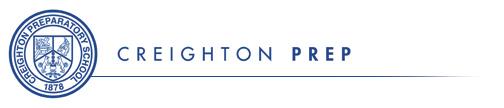 Dear Classmates,Please use this as a reminder and a save the date for our 45th reunion. The dates for the reunion are Friday, June 9 through Sunday, June 11. We have activities planned for the three days (see below) and we would like an estimate number of those who will be attending the various events. What do you say we make this the best reunion thus far?Please send an email to the Alumni Director, Max Huerter - mhuer@prep.creighton.edu or call him at   402-548-3851 by March 30th to let him know which events you will be attending. You may also call me at 612-850-4288 or email me at nick.gassman@yahoo.com if you want additional information or have questions concerning the reunion arrangements. You can print this notice and mail to Max at Prep or scan it and attach it to an email. You can pay for the activities you will be attending by either check or credit card on the Prep website.Classmate Name:Friday, June 9, 2017					Will Attend		Sorry STAG Night Place: Prep – Hall of Fame RoomCost: Cash Bar – Apps providedTime: 7pmSaturday, June 10, 2017					Will Attend		SorryGOLF EventPlace: The KnollsCost: $55 w/cart, & box lunch		You	     $50Time: 1st Tee Time at 10amSaturday, June 10, 2017					Will Attend		SorryReunion DinnerPlace: Institute for the Culinary ArtsMetropolitan Community College	You 	     $50Room 201A					Cost: $50 per person			Guest	     $50		Time: 6pm Cocktails-Cash Bar			7pm Dinner				Total	$Sunday, June 11, 2017					Will Attend		SorryReunion Mass – Coffee - TourPlace: Prep ChapelCost: Prep HostedTime: 10amPAYMENT OPTIONS: 				Check: Make payable to Creighton Prep.				Online: https://creightonprep.creighton.edu/cf_forms/view.cfm?formID=297Contact Information:Email: 					Phone: 					Address : 					